АДМИНИСТРАЦИЯ  ВЕСЬЕГОНСКОГО  РАЙОНАТВЕРСКОЙ  ОБЛАСТИПОСТАНОВЛЕНИЕг. Весьегонск14.09.2018                                                                                                                               № 382                                                                                                                                п о с т а н о в л я ю:1. Внести в муниципальную программу муниципального образования Тверской области «Весьегонский район» «Развитие сельского хозяйства в Весьегонском районе Тверской области на 2018-2023 годы, утвержденную постановлением администрации Весьегонского района от 29.12.2017  № 649, следующие изменения:а) паспорт  муниципальной программы изложить в следующей редакции: б) подраздел 2.1 «Перечень целей муниципальной программы» раздела 2 «Цели муниципальной программы»  дополнить абзацем «развитие молочного животноводства в Весьегонском районе»;в) подраздел 2.2 «Перечень показателей, характеризующих достижение цели муниципальной программы» раздела 2 «Цели муниципальной программы»  дополнить следующими показателями: «поголовье коров во всех категориях хозяйств Весьегонского района»; «создание условий для развития  производства и переработки сельскохозяйственной продукции»;г) раздел 3 «Подпрограммы» дополнить следующим абзацем «Подпрограмма 2. Сохранение (увеличение) поголовья молочного стада во всех категориях хозяйств Весьегонского района» Реализация подпрограммы 2 «Сохранение (увеличение) поголовья молочного стада во всех категориях хозяйств Весьегонского района» направлена на увеличение объемов производства и переработки молока;д) главу 1 «Задачи подпрограммы» раздела 3 «Подпрограммы» дополнить  следующим показателем: «увеличение объемов производства и переработки молока»;е) главу 2 «Показатели, характеризующие решение каждой задачи подпрограмм» раздела 3 «Подпрограммы» дополнить  следующими показателями: «заключение договора аренды пункта приемки и переработки молока администрацией Весьегонского района  с ГКУ Тверской области "Центр развития агропромышленного комплекса Тверской области"»; «передача пункта приемки и переработки молока в субаренду субъектам малого и среднего предпринимательства»; «страхование арендованного имущества»; «установка охранной сигнализации»;ж) главу 3 «Мероприятия подпрограмм» раздела 3 «Подпрограммы» дополнить  следующими мероприятиями: «аренда пункта приемки и переработки молока (с правом передачи в субаренду субъектам малого и среднего предпринимательства)», «обеспечение сохранности арендованного имущества»;ж) главу 4 «Объем финансовых ресурсов, необходимый для реализации подпрограмм»   раздела 3 «Подпрограммы»  дополнить абзацем в следующей редакции: «Общий объем бюджетных ассигнований, выделенный на реализацию подпрограммы 2, составляет 89 672,19 (восемьдесят девять тысяч шестьсот семьдесят два) рубля 19 копеек.2. Приложение  1 «Характеристика муниципальной программы муниципального образования Тверской области «Весьегонский район» «Развитие сельского хозяйства в Весьегонском районе Тверской области» на 2018-2023 годы изложить в новой редакции (прилагается).3. Обнародовать настоящее постановление на информационных стендах МО «Весьегонский район» и разместить на официальном сайте муниципального образования «Весьегонский район» в информационно-телекоммуникационной сети интернет.4. Настоящее постановление вступает в силу после его официального обнародования со дня его принятия.5. Контроль за исполнением настоящего постановления возложить на первого заместителя главы администрации района Тихонова А.А.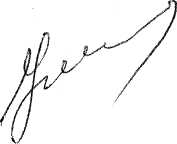 Глава администрации района                                                 И.И. УгнивенкоО внесении изменений в постановление администрации   Весьегонского  района от 29.12.2017  № 649Наименование муниципальной программы «Развитие сельского хозяйства в  Весьегонском районе Тверской области»  на 2018 – 2023 годы Администратор  муниципальной программы Администрация Весьегонского района Тверской областиСрок реализации муниципальной программы2018 – 2023  годыЦели муниципальной программы1.Улучшение и сохранение эпизоотического и ветеринарно-санитарного благополучия на территории Весьегонского района Тверской области2. Развитие молочного животноводства в Весьегонском районеПодпрограммы Подпрограмма 1 «Предупреждение особо опасных заболеваний на территории Весьегонского района»  Подпрограмма 2  «Сохранение (увеличение) поголовья молочного стада во всех категориях хозяйств Весьегонского района»Ожидаемые результаты реализации муниципальной программыУменьшение количества случаев возникновения очагов профилактируемых инфекций среди  домашних животныхСохранение (увеличение) поголовья молочного стада во всех категориях хозяйств. Обеспечение конкурентоспособности  на местном и региональном рынках  молочной продукции.Объемы и источники финансирования муниципальной программы по годам ее реализации  в разрезе подпрограммФинансирование Программы планируется осуществлять за счет средств местного бюджета в следующих объемах:2018 год – 120 372,192019 год – 32 400,002020 год – 32 400,002021 год – 32 400,002022 год – 32 400,002023 год – 32 400,00201820192020202120222023итогоЗадача 189 672,190,000,000,000,000,0089 672,19Итого89 672,190,000,000,000,000,0089 672,19